日光杉並木オーナー契約に係る交付式等の意向確認書・下記の項目について、該当するものに、☑（チェック）を付けてください。・３及び４で、「希望する」を選んだ場合、記入欄　　　　　に希望する内容を記載してください。１ オーナー証書の交付について 交付式でのオーナー証書交付を希望する→「交付式でのオーナー証書交付を希望する」を選択された場合は、後日、日程等を連絡いたします。なお、下記の点につきまして、あらかじめご了承ください。①交付式は、知事の公式行事として新聞社等のメディアに情報提供し、原則公開で行われますので、当日、マスコミから取材を受ける場合があります。また、開催後は県ホームページに式の様子等に関する記事を掲載します。②日光杉並木街道保護基金への感謝状贈呈式と同時開催する場合があります。③新型コロナウィルスの感染拡大の状況により、中止となることがあります。 オーナー証書は希望するが交付式は辞退する→「オーナー証書は希望するが交付式は辞退する」を選択された場合は、後日、オーナー証書やオーナー証書レプリカ等の記念品をお送りします。 オーナー証書・交付式ともに辞退する参考：　オーナー証書　　　　　　　　　　　　　　オーナー証書レプリカ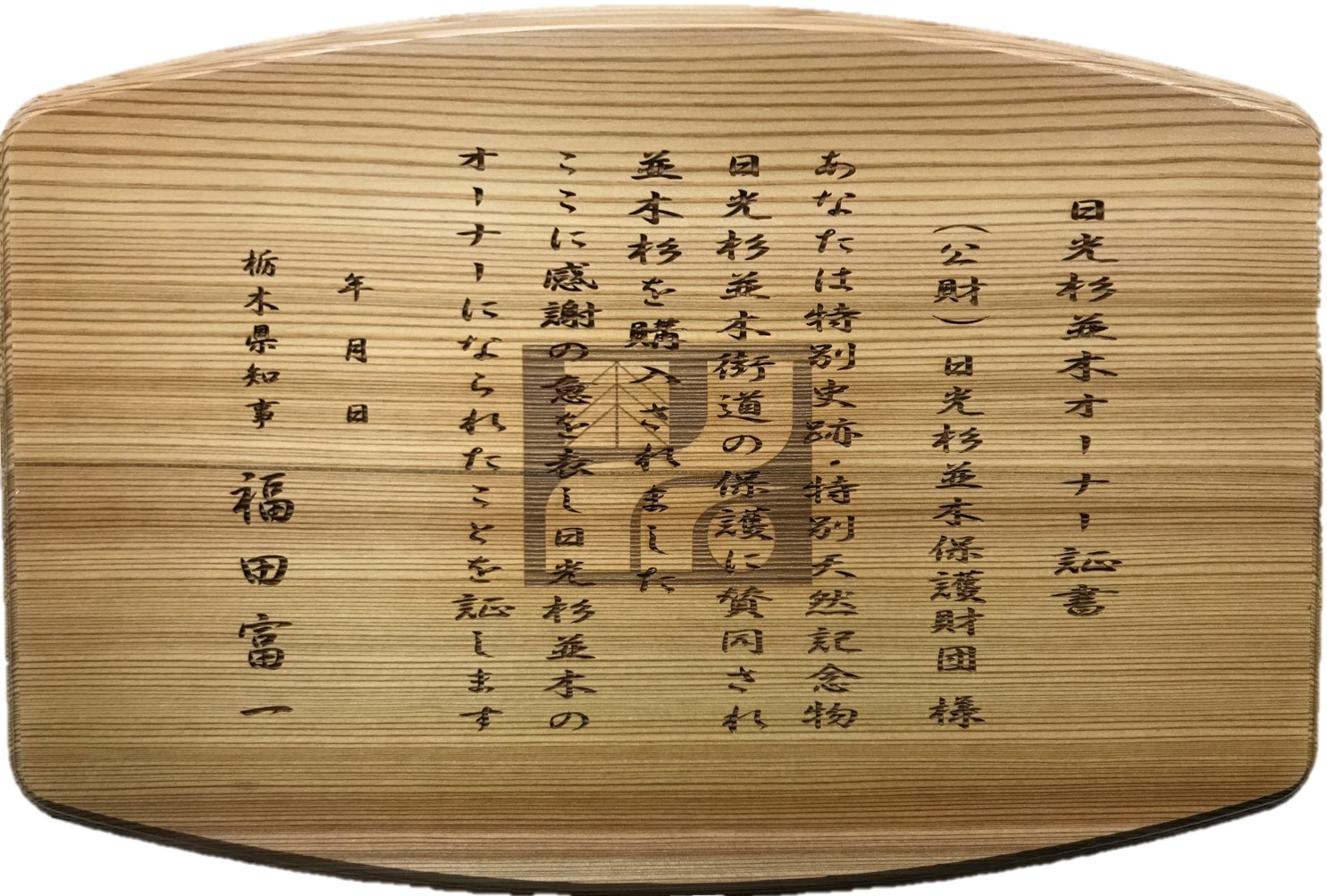 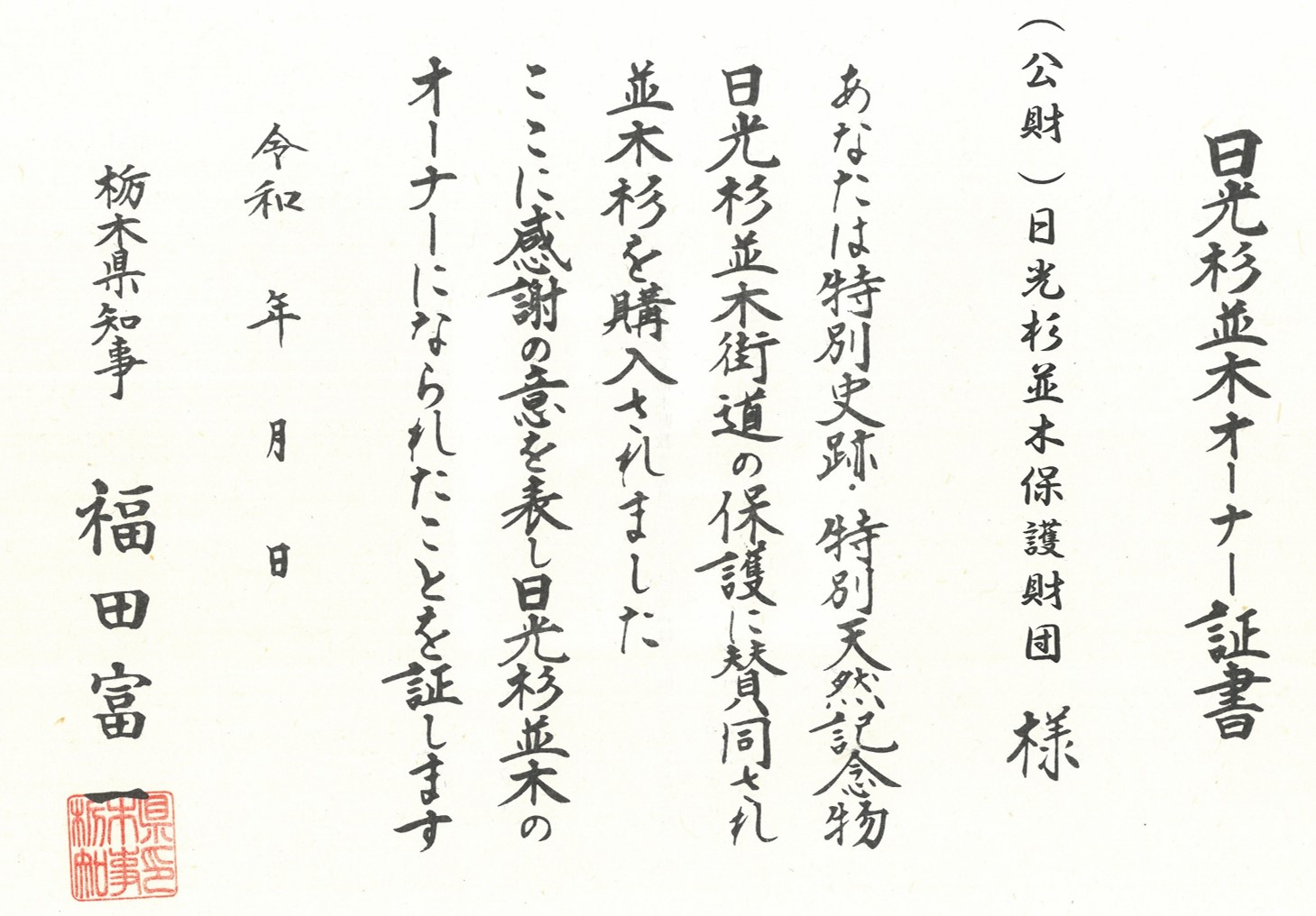 ２ （公財）日光杉並木保護財団の会報への氏名・住所の掲載について 同意する　　　　　　　　　　 同意しない→住所は、都道府県のみ掲載されます。３ オーナー杉（購入した杉）への「オーナーズプレート」の設置について 希望する　　　　　　　　　 　（記入欄）　　　　　　　　　　　　　　　　　（例）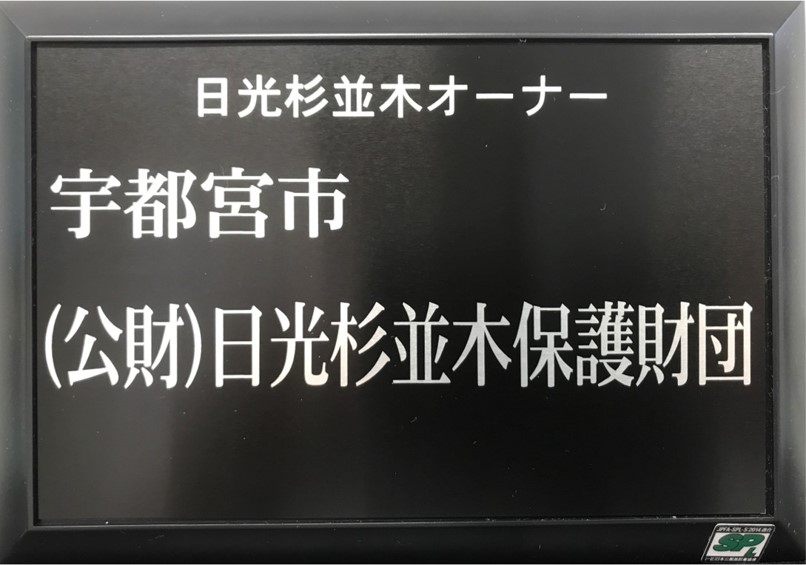  希望しない４ 杉並木公園（日光市瀬川）内の集合表示板への「氏名板」の設置について 希望する 　   　                       （記入欄）　　（例）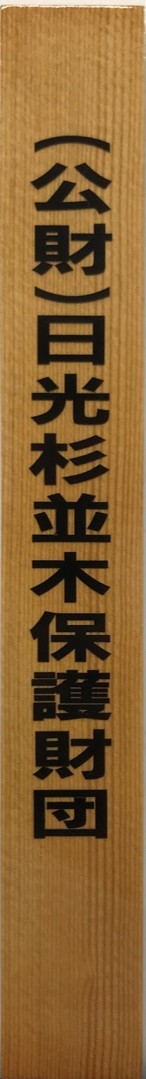  希望しない